          TORNEO INTERBARRIOS   2022 / 2023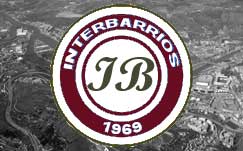 Acta oficial de la Jornada 7 celebrada el 20 de noviembre de 20221.- ResultadosApertura 2.- Clasificación3.- Próxima jornada ( 27 noviembre 2022)          Torneo Apertura 4.- Tarjetas de la jornada8 40amarilla al nº 10.Etxebarri Cafeteros2 amarillas al nº 9amarilla al nº 12amarilla al nº 19amarilla al nº 22.Unirearoja directa al nº 17 (Babolea Ion Marian) por pegar a un contrario estando en el suelo.Se le sanciona con 4 partidos de suspensión y 24 euros de multa.Se han recibido quejas tanto del equipo Zabala como del árbitro respecto del comportamiento de los jugadores y responsables del Unirea.Dado que este equipo está preavisado sobre ello, se analizará la situación para, si procede, tomar las decisiones oportunas.Zabalaamarilla al nº 7amarilla al nº 9amarilla al nº 13amarilla al nº 21amarilla al nº 26. Koky2 amarillas al nº 5amarilla al nº 6amarilla al nº 11amarilla al nº 19.Tartangaamarilla al nº 6amarilla al nº 172 amarillas al nº 20amarilla al nº 23.8 40amarilla al nº 10. La Perla del Oesteamarilla al nº 12 amarillas al nº 13amarilla al nº 14amarilla al nº 15.Atlantic Islesamarilla al nº 5amarilla al nº 8amarilla al nº 19. 5.- SancionesNo podrán jugar el próximo domingo los siguientes jugadores / entrenadores:6.- Fichas y Actas.Todos los equipos deberán entregar a la Junta Directiva dos juegos del nuevo modelo de fichas incluyendo el nuevo texto, fotografía reciente de cada jugador, sus datos así como su firma.Una vez sellados, uno de los ejemplares se devolverá a cada equipo y servirá para acreditar a los jugadores participantes.Rogamos el estricto cumplimiento en este asunto a fin de evitar problemas que puedan surgir en casos de reclamaciones de otros equipos.El plazo de entrega es el domingo de la 5º jornada, fecha a partir de la cual serán de obligatoria utilización.Todos los equipos deben tener sus fichas de la web debidamente cumplimentadas (datos de cada jugador, nº de licencia y dorsal) que deben coincidir con el Acta que se entrega cada domingo al árbitro.El incumplimiento de esta obligación conlleva la sanción oportuna así como la posibilidad de que se aplique “alineación indebida”.Por ese motivo se ruega a todos los delegados se ocupen de mantener actualizadas las fichas.El nuevo modelo de Acta que se debe utilizar está a disposición de todos los equipos en la web del Torneo.Cada equipo tiene obligación de presentar, debidamente cumplimentado, al árbitro el Acta antes del comienzo del encuentro, bien entendido que esta obligación se tiene que cumplir elaborándolo incluso a mano, no eximiendo de esta obligación a ningún equipo el que no se pueda sacar directamente de la web.Tambíén deberán entregarse, desde la jornada del 13-noviembre-2022 inclusive, las fichas de los jugadores al árbitro antes del inicio del encuentro para que, si fuera necesario, se pudiese identificar a algún participante.Las fichas serán recogidas por el representante del equipo tras firmar el Acta al acabar el partido. 7.- Pagos a realizar.La cuota para esta temporada será de 1.500 euros para los equipos que venían participando desde años anteriores.Esta cuota es inferior en 526,55 euros al coste real estimado, tomándose ese importe del remanente existente.Los equipos nuevos deberán pagar la cantidad total de 2.500 euros debido a que no tienen bonificación con cargo al remanente y además deben pagar, durante cada una de las primeras 3 temporadas, la cantidad de 700 euros como “Cuota de incorporación” para que, al finalizar este periodo, alcancen los mismos derechos que los equipos antiguos.El calendario de pagos se acompaña más abajo.Igualmente, el importe de las multas pendientes de la temporada anterior  debe pagarse antes del 4 de octubre de 2022.Los equipos nuevos tiene además que pagar la “Cuota de incorporación” derivada de que durante tres temporadas deben equilibrar su saldo con el del resto de los equipos participantes en el Torneo.Por ello se ha establecido para ellos, las siguientes cantidades adicionales a la cuota general de esta temporada:- Etxebarri: 700,00 euros (cada una de las temporadas 2022/23, 2023/24 y 2024/25).Los plazos de pago se han indicado al propio equipo estando sujetos a los plazos definidos para todos los equipos en el calendario general de pagos acordados en la reunión general.El calendario de pagos será por tanto:Se recuerda que cada semana de retraso se sancionará con una multa por importe del 4% semanal de la deuda pendiente y a partir de la tercera semana de retraso se podrá expulsar al equipo del Torneo.8.- Aspectos especiales por la situación actual.A.- Página webAunque la página web no funciona correctamente, será ésta el canal oficial de comunicación del Torneo así como el grupo whatsapp existente.Al grupo whatsapp solo tendrá acceso un representante de cada equipo.Todos los equipos deben mantener actualizados sus jugadores y técnicos en el apartado correspondiente.9.- Pagos pendientes a esta fecha.Son los siguientes:Por cada lunes siguiente las cantidades pendientes serán incrementadas por la multa correspondiente a su retraso.Al superar en 2 semanas la deuda, los equipos quedan suspendidos del Torneo en tanto paguen las cantidades pendientes.Por tanto, si no están al corriente en sus pagos para el miércoles 23 de noviembre, NO JUGARÁN desde la jornada del 27 de noviembre inclusive hasta que lo estén.  				---------- 00000 ----------EquipogolesEquipogolesKoky4Tartanga3La Perla del Oeste28 402San Agustín0Yepronor4Etxebarri Cafeteros2Atlantic Isles2Unirea0Zabala1Pindepa2La Sede4PuestoEquipoPartidosPartidosPartidosPartidosGolesGolesPuntosPuestoEquipojugganempperFavorContraPuntos  1Zabala76011712182Koky75112411163La Perla del  Oeste75112211164Unirea75023016155Yepronor741221161368 4074122016137Etxebarri Cafeteros7223151388Pindepa7214122079San Agustín72141020710Tartanga71151931411La Sede71061322312Atlantic Isles70166191CampoHoraEquiposEquiposArteaga9TartangaPindepaArrankudiaga98 40San AgustínLa Arboleda11ZabalaLa Perla del OesteArrankudiaga11KokyUnireaLa Arboleda9La SedeEtxebarri CafeterosEtxebarri9YepronorAtlantic IslesJugador / entrenadorEquipoSancionado sin jugar durante las fechas siguientes (ambas incluidas)Sancionado sin jugar durante las fechas siguientes (ambas incluidas)ObservacionesJugador / entrenadorEquipoinicialfinalObservacionesRubén Fernández Iglesias (nº 2)Zabala2-10-202231-12-2023Se le sanciona con 32 partidos de suspensión y 48 euros de multa por dar patadas en la cabeza y cuerpo de un contrario estando éste en el suelo sin defensa.La fecha final de suspensión se concretará según el nº de partidos en que intervenga el equipo.Acta del 12-6-2022Luis María Martín Goikoetxea (nº 15)La Sede6-11-202227-11-2022Se le sanciona con 4 partidos de suspensión y 24 euros de multa por agresión a un contrario dándole un codazo con resultado de herida sangrante.
Acta del 23-10-2022Marius Jecu (nº 11)Unirea6-11-202230-6-2024Se le sanciona con 32 partidos de suspensión y 48 euros de multa por agredir al árbitro en el partido contra La Perla del Oeste.Acta del 23-10-2022Carlos Andrés Serrano (nº 3)La Sede20-11-202227-11-2022Se le sanciona con 2 partidos de suspensión y 12 euros de multa por insultos a un contrario.
Acta del 13-11-2022Gaizka Arana Martínez de Gereño (nº 26)S.Agustín20-11-202227-11-2022Se le sanciona con 2 partidos de suspensión y 24 euros de multa por decir “árbitro puto ciego” desde el banquillo.Acta del 13-11-2022Babolea Ion Marian (nº 17)Unirea27-11-202215-1-2023Se le sanciona con 4 partidos de suspensión y 24 euros de multa por pegar a un contrario estando en el suelo.Acta del 20-11-2022fechaCantidad acumulada que cada equipo debe llevar pagada (sin incluir multas)Cantidad acumulada que cada equipo debe llevar pagada (sin incluir multas)fechaEquipo nuevoResto de equiposPara el día10-10-2022600 euros300 eurosPara el día7-11-20221.200 euros600 eurosPara el día12-12-20221.600 euros900 eurosPara el día16-1-20232.100,00 €1.200 eurosPara el día6-2-20232.500,00 €1.500 eurosEquipoImporte pendiente (1)Unirea (2)119,04 eurosKoky (2)337,46 euros8 40 (2)184,19 eurosEtxebarri Cafeteros (2)112,49 euros